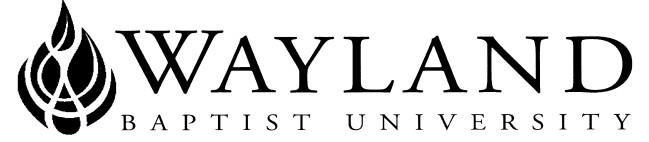 WAYLAND BAPTIST UNIVERSITYSCHOOL OF BEHAVIORAL & SOCIAL SCIENCESVirtual CampusWayland Mission Statement:  Wayland Baptist University exists to educate students in an academically challenging, learning-focused, and distinctively Christian environment for professional success, and service to God and humankind.PSYC 4313 – VC 01 Cognitive Psychology TERM: Fall 2017Instructor: , PhDContact Information: 806.292.7021  Email: knox@wbu.eduOffice Hours, Building, and Location: M-F  8:00 – 12:00; 3:00 – 5:00 PMClass Meeting Time and Location: BlackBoardCatalog Description: An examination of how people perceive, remember, think about their world.There is no prerequisite for this course Required Textbook(s) and/or Required Material(s): Cognitive Psychology, Goldstein, 4th edition – 978-1-285-763880  --- You will need the CogLab access code.  If you buy a used book you will need to purchase the access code separately.Optional Materials: <<List optional materials recommended to enhance student learning>>Course Outcome Competencies: Upon completion of this course, students will be able to:Understand the basic concepts of cognition in the following major areas:history of cognitive psychologyperception, focusing on visionattentiontypes of memoryforming and retrieving memoriesorganization of knowledgelanguageproblem solvingindividual and cultural differences in cognitionActively demonstrate some of the basic processes of cognitionThink critically about the role of these processes in real lifeShow an ability to communicate your thinking in both written and oral formatsAttendance Requirements: Students are expected to participate in all required instructional activities in their courses. Online courses are no different in this regard; however, participation must be defined in a different manner. Student “attendance” in an online course is defined as active participation in the course as described in the course syllabus. Instructors in online courses are responsible for providing students with clear instructions for how they are required to participate in the course. Additionally, instructors are responsible for incorporating specific instructional activities within their course and will, at a minimum, have weekly mechanisms for documenting student participation. These mechanisms may include, but are not limited to, participating in a weekly discussion board, submitting/completing assignments in Blackboard, or communicating with the instructor. Students aware of necessary absences must inform the professor with as much advance notice as possible in order to make appropriate arrangements. Any student absent 25 percent or more of the online course, i.e., non-participatory during 3 or more weeks of an 11 week term, may receive an F for that course. Instructors may also file a Report of Unsatisfactory Progress for students with excessive non-participation. Any student who has not actively participated in an online class prior to the census date for any given term is considered a “no-show” and will be administratively withdrawn from the class without record. To be counted as actively participating, it is not sufficient to log in and view the course. The student must be submitting work as described in the course syllabus. Additional attendance and participation policies for each course, as defined by the instructor in the course syllabus, are considered a part of the university’s attendance policy.Statement on Plagiarism and Academic Dishonesty: Wayland Baptist University observes a zero tolerance policy regarding academic dishonesty. Per university policy as described in the academic catalog, all cases of academic dishonesty will be reported and second offenses will result in suspension from the university.Disability Statement: In compliance with the Americans with Disabilities Act of 1990 (ADA), it is the policy of Wayland Baptist University that no otherwise qualified person with a disability be excluded from participation in, be denied the benefits of, or be subject to discrimination under any educational program or activity in the university.  The Coordinator of Counseling Services serves as the coordinator of students with a disability and should be contacted concerning accommodation requests at (806) 291- 3765.  Documentation of a disability must accompany any request for accommodations.Course Requirements and Grading Criteria: <<Fill in specific requirements of the course including the criteria utilized to assess student performance and the weight of each. A variety of means to evaluate student performance should be used and grading criteria should conform to the grading system in the catalog.>>The University has a standard grade scale:A = 90-100, B = 80-89, C = 70-79, D = 60-69, F= below 60, W = Withdrawal, WP = withdrew passing, WF = withdrew failing, I = incomplete. An incomplete may be given within the last two weeks of a long term or within the last two days of a microterm to a student who is passing, but has not completed a term paper, examination, or other required work for reasons beyond the student’s control. A grade of “incomplete” is changed if the work required is completed prior to the last day of the next long (10 to 15 weeks) term, unless the instructor designates an earlier date for completion.  If the work is not completed by the appropriate date, the I is converted to an F.Student grade appeals:Students shall have protection through orderly procedures against prejudices or capricious academic evaluation. A student who believes that he or she has not been held to realistic academic standards, just evaluation procedures, or appropriate grading, may appeal the final grade given in the course by using the student grade appeal process described in the Academic Catalog. Appeals may not be made for advanced placement examinations or course bypass examinations. Appeals limited to the final course grade, which may be upheld, raised, or lowered at any stage of the appeal process. Any recommendation to lower a course grade must be submitted through the Executive Vice President/Provost to the Faculty Assembly Grade Appeals Committee for review and approval. The Faculty Assembly Grade Appeals Committee may instruct that the course grade be upheld, raised, or lowered to a more proper evaluation. Course Requirements: 30 CogLab Experiments.  There are 45 total and you will need to complete 30.  Three are due the Friday of each week (weeks 1 – 10).  There are 12 that I want you to do and you can pick the other 18.  I have a specific format for the assignment questions.  There will be an example posted under assignments as well as the required assignment list.3 Exams – Week 4, 7 and 11.  The final is not comprehensive and exam 2 is proctored – make arrangements now.Weekly Discussions - There will be weekly discussion topics.  You are required to post one original response by Wednesday (23:59 CT) of the discussion week and respond to at least three of your fellow students original postings by (23:59 CT) of Saturday of that discussion week.  Late responses do not count.  I will not tolerate abusive or overly critical comments from any student – please remember to be civil!  This is worth 100 points or 10% of your grade.Method of determining course grade: 600 points for exams100 points for Discussion boards300 points of the Cog Lab (10 points for each experiment)The University has a standard grade scale:A = 90-100, B = 80-89, C = 70-79, D = 60-69, F= below 60, W = Withdrawal, WP = withdrew passing, WF = withdrew failing, I = incomplete. An incomplete may be given within the last two weeks of a long term or within the last two days of a microterm to a student who is passing, but has not completed a term paper, examination, or other required work for reasons beyond the student’s control. A grade of “incomplete” is changed if the work required is completed prior to the last day of the next long (10 to 15 weeks) term, unless the instructor designates an earlier date for completion.  If the work is not completed by the appropriate date, the I is converted to an F.Instructor's policy on Academic Dishonesty:  Simply not tolerated.  Students cheating on exams or quizzes will fail this course and will be subject to further University discipline.  Plagiarism is considered cheating and will not be tolerated.  Plagiarism is grounds for failing this course.  That includes copying and pasting your discussion board entries. Tentative Schedule:Week 4 – Test 1 over chapters 1 – 4.Week 7 – Test 2 over chapter 5 – 8.  Test 2 is ProctoredWeek 11 – Test 3 over chapters 9 – 12.Discussions and CogLab assignments due weekly on Saturday by 23:59 CT.Additional Information: To take the exams you need to log into Blackboard.  You may not open the test before or after the specified time. Once you open the test, you have 60 minutes to take the multiple choice exam – these are intended to be closed book exams – not exercises to see how fast you can look something up. If you go over the allotted time, one point will be deducted from the exam grade for each minute that you are over the allotted time for the first 5 minutes. 5 points will be deducted for each minute over 65 minutes.  These exams are closed book and no notes.  Additional instructions may be posted before the exam date. If there is an issue with Wayland’s Blackboard server, the student will not be penalized.  However, there have been very few issues with this server.  Again, and I cannot stress this enough, do not wait until the last minute to take quizzes and exams.  They will not be reset as a matter of routine.  If you try to print the test, use your browser backspace key or try to open a second window – the exam WILL lock up and that is not an issue with Blackboard.  If your Internet connection is lost – that is not an issue with Blackboard.  Your computer and ISP are your responsibility.  Again, there are very few issues with the Blackboard server and I get a message from VC when there is a legitimate problem.http://catalog.wbu.edu